樂豆點遭異常消耗查詢申請書2023/02/23修訂為維護您的個資安全，證件僅供本次服務使用，審核完畢即會作廢無效，請您放心申請。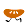 << 以下會員資料，請填寫齊全 >>檢附相關憑證樂豆點遭異常消粍查詢切結同意書    茲為向遊戲橘子數位科技股份有限公司（下稱遊戲橘子）申請查詢樂豆點異常消耗之事，本人_______________(申請人姓名)所持有之遊戲橘子帳號/beanfun!帳號_______________於民國 　 年 　月 　日發現該帳號樂豆點可能遭人盜取。今本人願意依遊戲橘子之相關處理辦法申請查詢。本人同意將處理過程及相關資料視為本人所持有之工商秘密，如任意利用、洩漏致遊戲橘子遭受損害，除願負刑法第三一七條之刑責外，並願意賠償遊戲橘子因此所受之損害。一、申請人同意提供真實資料：  申請人保證提供或填寫的資料都是真實的。若證件偽造、變更或資料不真實，遊戲橘子將不受理申請；情節重大者，遊戲橘子有權直接將相關資料移送檢警調單位，並且追究刑責。二、申請人同意遵守查詢程序：1. 申請之帳號為身分證字號認證，須提供身分證正、反面乙份；若為市話或手機或beanfun!註冊門號認證，須提供門號近二個月內之電信帳單及申請人有效證件正、反面乙份，並於同意書上親自簽署姓名及蓋章，以茲證明。2. 申請人或帳號持有人未滿十八歲（法定年齡），須檢附法定代理人（如：父母、監護人）有效證件正反面乙份，並於同意書上親自簽署姓名及蓋章，以茲證明。3. 可使用之有效證件有：身分證、駕照、護照、戶口名簿。三、申請人已瞭解並同意注意以下事項：1. 歷程、資料保留時間最長為二個月。遊戲橘子收到申請資料，若有任何問題，將於七個工作天內聯絡申請人；如因申請人資料不實、電話有誤或有其他因素造成無法連絡等情況，該申請將被視為無效案件，並作廢歸檔處理。若因此延誤處理時效，申請人須自行負責。申請人可於寄送資料後十五日內自行與遊戲橘子客服中心確認。申請人同意於送出本專案切結同意書後將新增綁訂本公司所提供免費安全機制。若申請人未使用安全機制致遭盜用之情事再次發生，公司將保留後續處理方式之最終決定權。四、遊戲橘子保留隨時變更或終止申請及查詢程序及最終核發與否之權利。此  致    遊戲橘子數位科技股份有限公司(簽名及蓋章請勿重疊)立書人簽名及蓋章：                       法定代理人簽名及蓋章：出生年月日：                             出生年月日：身分證字號：                             身分證字號：日期：                                   日期：姓名遊戲名稱(遭消耗到哪款遊戲中，例:新楓之谷)聯絡電話遊戲帳號帳號□遊戲橘子帳號：□beanfun!帳號：異常點數被盜時間     年     月     日     時     分     年     月     日     時     分     年     月     日     時     分帳號認證資料□進階驗證(身分證字號)：□進階驗證(手機門號)：□進階驗證(市內電話)：□beanfun!註冊門號：□進階驗證(身分證字號)：□進階驗證(手機門號)：□進階驗證(市內電話)：□beanfun!註冊門號：□進階驗證(身分證字號)：□進階驗證(手機門號)：□進階驗證(市內電話)：□beanfun!註冊門號：通訊地址郵遞區號：□□□-□□郵遞區號：□□□-□□郵遞區號：□□□-□□問題描述（請描述遭異常消耗的樂豆點明細）（請描述遭異常消耗的樂豆點明細）（請描述遭異常消耗的樂豆點明細）問題描述若您需要先鎖定遊戲帳號，請填寫以下資料（僅限證件名下帳號）遊戲名稱：遊戲帳號：若您需要先鎖定遊戲帳號，請填寫以下資料（僅限證件名下帳號）遊戲名稱：遊戲帳號：若您需要先鎖定遊戲帳號，請填寫以下資料（僅限證件名下帳號）遊戲名稱：遊戲帳號：其它事項提醒：為個資安全，本文件共有三頁，第三頁須有簽名加蓋章始生效力。本文件採通信查詢時，請務必以掛號方式寄送，並保留掛號編號以便日後查詢。歷程資料最長保留時間為二個月內，通信之收件日期以郵戳為憑，逾時恕不受理。本公司將於處理完畢後，提供免費安全機制給予申請人使用，若申請人不使用而後又有遭盜用之情事發生，公司保留後續處理方式之最終決定權。近期盜用、詐騙猖獗，請定期掃毒並在安全的電腦上變更密碼、使用遊戲橘子提供之安全機制，切勿安裝任何非法可疑的程式，以盡可能降低被駭的風險；若有任何疑似詐騙，請撥打165防詐騙專線查證。其它事項提醒：為個資安全，本文件共有三頁，第三頁須有簽名加蓋章始生效力。本文件採通信查詢時，請務必以掛號方式寄送，並保留掛號編號以便日後查詢。歷程資料最長保留時間為二個月內，通信之收件日期以郵戳為憑，逾時恕不受理。本公司將於處理完畢後，提供免費安全機制給予申請人使用，若申請人不使用而後又有遭盜用之情事發生，公司保留後續處理方式之最終決定權。近期盜用、詐騙猖獗，請定期掃毒並在安全的電腦上變更密碼、使用遊戲橘子提供之安全機制，切勿安裝任何非法可疑的程式，以盡可能降低被駭的風險；若有任何疑似詐騙，請撥打165防詐騙專線查證。其它事項提醒：為個資安全，本文件共有三頁，第三頁須有簽名加蓋章始生效力。本文件採通信查詢時，請務必以掛號方式寄送，並保留掛號編號以便日後查詢。歷程資料最長保留時間為二個月內，通信之收件日期以郵戳為憑，逾時恕不受理。本公司將於處理完畢後，提供免費安全機制給予申請人使用，若申請人不使用而後又有遭盜用之情事發生，公司保留後續處理方式之最終決定權。近期盜用、詐騙猖獗，請定期掃毒並在安全的電腦上變更密碼、使用遊戲橘子提供之安全機制，切勿安裝任何非法可疑的程式，以盡可能降低被駭的風險；若有任何疑似詐騙，請撥打165防詐騙專線查證。其它事項提醒：為個資安全，本文件共有三頁，第三頁須有簽名加蓋章始生效力。本文件採通信查詢時，請務必以掛號方式寄送，並保留掛號編號以便日後查詢。歷程資料最長保留時間為二個月內，通信之收件日期以郵戳為憑，逾時恕不受理。本公司將於處理完畢後，提供免費安全機制給予申請人使用，若申請人不使用而後又有遭盜用之情事發生，公司保留後續處理方式之最終決定權。近期盜用、詐騙猖獗，請定期掃毒並在安全的電腦上變更密碼、使用遊戲橘子提供之安全機制，切勿安裝任何非法可疑的程式，以盡可能降低被駭的風險；若有任何疑似詐騙，請撥打165防詐騙專線查證。<<電信帳單、有效證件、法定代理人的有效證件>>--------------------------浮貼處--------------------------【重要提醒】檢附資料時，請務必詳閱以下說明，避免因證件資料不完整，無法受理案件。1、請依遊戲橘子帳號所使用的「認證方式」提供對應的證件資料：2、若帳號持有人或申請人未滿18歲，需另外附上法定代理人(如：父母、監護人)的有效證件影本乙份。3、檢附的證件資料須與遊戲橘子的帳號會員資料相同。